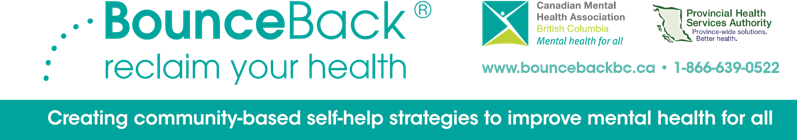 Submitted by Robyn Guidon, Team Lead & Lucy Morton, Administrative AssistantBounce Back® is a free, supported, self-directed program that supports individuals in learning tools and strategies to help overcome symptoms of mild to moderate depression or anxiety and improve mental health. By accessing workbooks based on Cognitive Behavioural Therapy principles, and working with trained coaches to further learning, Bounce Back® is proven to be very successful in overcoming unhelpful thinking, symptoms of depression, worry and anxiety, and participant’s report higher quality of life levels. Bounce Back® materials are available online, or by mail – both free of charge. This is the second year of successfully having participants be able to self-refer to Bounce Back® - removing additional barriers to service. Participants can refer themselves through the self-referral portal and just need to be linked to a physician’s office. We also continue to increase who is able to refer to the program. After successfully rolling out this model to other provinces, Bounce 
Back® has gone national! BC is the flagship program and continues to 
help with training and program development across the country. 

The Cowichan Bounce Back® team manages all the referrals for Vancouver Island and the Islands. Our team has been successfully working remotely for the last fiscal year and remains strong and focused. Our Coaches report great job satisfaction and value the support and tools they’ve been able to provide during an incredibly difficult time (and are busier than ever!). BounceBack® is funded by the Ministry of Health and Provincial Health Services Authority.Coaching and workbooks are available in English, French, Mandarin, Cantonese and Punjabi. Bounce Back® is available to individuals 15 years and older. 2021-22 Referrals2021-22 ReferralsReferred Referrals1205Self Referrals 489Total Referrals1694